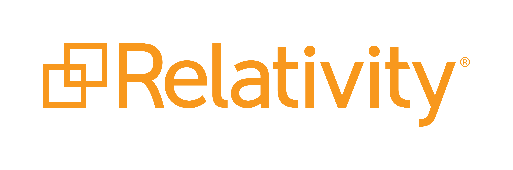 Post-installation verification testServer 2022OverviewTo verify that your Relativity environment is functioning properly after the initial installation, complete the following post-installation verification tasks. This is also known as a smoke test, which assists you in verifying that core Relativity functionality works correctly. You can use this guide as a top-to-bottom test, performing each test in order, or you can test only specific features within your environment, such as Analytics or Processing. Then, you can mark the Done column next to each procedure when it is complete. This document assumes you are:Working in the newest version of Relativity, which includes template data that matches the information in this document. Using the new UI framework that is turned on by default in Server 2022.  Note: For some of the features included in this document, you will find a link to the corresponding feature topic in our documentation. However, many procedures do not have a corresponding topic or are specific to this post-installation verification test. In these scenarios, you can follow the instructions in the table below.Opening Relativity and verifying licenses	Setting up the smoke environmentAdding the Smoke client, matter, and groupAdding and logging in as the Smoke userCreating the Smoke workspaceDownloading and importing test dataWhen importing documents, ensure that the test data exists in a location that the Relativity Desktop Client (RDC) has access to. The test data is also used to check Processing Discovery functionality. For that section of the test, there are steps that assume the test data is in a folder named Fileshare\SmokeTestData on the Web Server. You can change the Processing test steps accordingly to reflect the location where you saved the test data. Creating workspace elementsCreating a new search and imaging profileImage a document on the flySimple file uploadPerforming searchesProcessing The following steps guide you through importing and verifying the functionality of the Processing application.Search terms reportsReviewAnalyticsPerform the following steps to bring Analytics into your environment and make it operational. Where necessary, make sure to select the data sources and other objects you created earlier as part of this post-installation verification test.Structured AnalyticsEmail threadingConceptual AnalyticsActive LearningProductionsCreating and running a productionCreating a new OCR setCase DynamicsUsing Case DynamicsCreating dynamic objectsUsing the Relativity Dynamic ObjectsWidgetsRelativity Integration PointsTranscriptsUsing the Transcripts applicationDelete Smoke workspace componentsProprietary RightsThis documentation (“Documentation”) and the software to which it relates (“Software”) belongs to Relativity ODA LLC and/or Relativity’s third party software vendors. Relativity grants written license agreements which contain restrictions. All parties accessing the Documentation or Software must: respect proprietary rights of Relativity and third parties; comply with your organization’s license agreement, including but not limited to license restrictions on use, copying, modifications, reverse engineering, and derivative products; and refrain from any misuse or misappropriation of this Documentation or Software in whole or in part. The Software and Documentation is protected by the Copyright Act of 1976, as amended, and the Software code is protected by the Illinois Trade Secrets Act. Violations can involve substantial civil liabilities, exemplary damages, and criminal penalties, including fines and possible imprisonment.©2021. Relativity ODA LLC. All rights reserved. Relativity® is a registered trademark of Relativity ODA LLC.ProcedureDocumentationExpected resultDoneLogging in to Relativity.Navigate to the Relativity login page: http://VM-INSTANCE-NAME/Relativity via one of the following browsers: Internet Explorer, Google Chrome, Firefox, or Safari. This login can change. Verify the credentials of the machine you are testing.	Log in to Relativity using a system admin account.The login credentials operate successfully.Verify licensing remains unchanged.Ensure that an ALERT message does not appear on the Instance Details tab.No ALERT messages appear.Verify agents.Navigate to the Agents tab.Refer to the list of agents here: https://help.relativity.com/Server2022/Content/System_Guides/Agents_Guide/Agents.htm#List_of_agents. For the purposes of this document, only verify the core Relativity feature agents as you may not have the other non-core application-specific agents installed.All agents are present and running, the Enabled field is set to Yes.Verify server registration.Verify that all servers are registered on the Servers tab. Servers are named after the SQL instance, not as localhost.Check to make sure your environment contains all the servers referred to here: https://help.relativity.com/Server2022/Content/Relativity/Servers/Servers.htm.When you upgrade Relativity, some servers will not list the updated version number until you start them. This means that if a server lists an old version number after you upgrade, click the Edit icon next to the server name and change its Status field to Active.All servers are present and upgraded to the correct version. Refer to the value listed in the Version field to validate.ProcedureDocumentationExpected resultDoneCreate the Smoke client.Navigate to the Clients tab.Click New Client. Enter the following field information:Name—Smoke ClientClient Number—Today’s date (MMDDYYYY)Status—ActiveClick Save.Smoke Client appears in the Clients list.Create the Smoke matter.Navigate to the Matters tab.Click New Matter. Enter the following field information:Name—Smoke MatterMatter Number—Today’s date (MMDDYYYY)Status—ActiveClient—Smoke ClientClick Save.Smoke Matter appears in the Matters list.Create the Smoke group.Navigate to the Groups tab.Click New Group. Enter the following field information:Name—Smoke GroupClient—Smoke ClientClick Save.Smoke Group appears in the Groups list.ProcedureDocumentationExpected resultDoneAdd the AdminsCanSetPasswords instance setting.Navigate to the Instance Settings tab.Click New Instance Setting. Enter the following field information:Name—AdminsCanSetPasswordsSection—Relativity.AuthenticationValue Type—True/FalseValue—TrueLeave the remaining fields default.Click Save.AdminsCanSetPasswords appears in the instance settings list with value set to True.Create the Smoke user.Navigate to the Users tab.Click New User. Enter the following field information:First Name—SmokeLast Name—UserEmail Address—Smokeuser@relativity.comType—InternalClient—Smoke ClientRelativity Access—EnabledSaved Search Owner—PublicLeave the remaining fields default.Click Save. A modal displays. Click Yes on the modal.Navigate to the Login method (User) section and click New.Enter the following in the Login Method Information section:Provider—Default Password ProviderEnable Two-factor Authentication—Disabled Enter the following in the Default Password Settings section:Can Change Password—EnabledRequire Change Password On Next Login—DisabledMaximum Password Age—EnabledDays—100Set Password for User—EnabledPassword—Create a passwordRetype Password—Retype the password you created.Click Save.User, Smoke appears in the Users list.Add the Smoke user to the group.Navigate to the Groups tab and select the System Administrators group.Click Add on the Users section.Select the following user and click the Move selected left to right icon:Smoke UserClick Apply.Smoke User appears in the Users section.ProcedureDocumentationExpected resultDoneLog in as the Smoke User.Log in to Relativity using the credentials for Smoke User:Email address—Smokeuser@relativity.comPassword—Use the password you assigned the Smoke user above.Log in credentials operate successfully. Create the Smoke workspace.Navigate to the Workspaces tab. Click New Workspace.Enter the following field information in the Workspace Information section:Name—Smoke WorkspaceMatter—Smoke MatterClient—Smoke ClientTemplate Workspace—Relativity Starter TemplateEnter the following field information in the Advanced Settings section:Status—ActiveEnter the following field information in the Resource Information section:Resource Pool—DefaultDatabase Location—DefaultDefault File Repository—Select the available repository.Default Cache Location—Select the available cache location.Download Handler URL—DefaultClick Save.Smoke Workspace appears in the Workspaces list.Favorite the Smoke workspace.Navigate to the Workspaces tab and select the Smoke Workspace from the list.Navigate to the Documents tab. Click once on the Favorites star icon to add Documents (Folders) – Smoke Workspace to Favorites.The star turns gold after you add the Documents tab.Create the Parent Document ID field, if not already created.Navigate to the Fields tab.Click New Field.Enter the following field information:Name—Parent Document IDObject Type—DocumentField Type—Fixed-Length TextMaximum Length—255Required—DisabledEnable Group By—EnabledEnable Pivot—EnabledLeave the remaining fields default.Click Save.Parent Document ID appears in the Fields list.Add the Smoke group.Navigate to the Workspace Details tab.Click Manage Workspace Permissions on the Relativity Utilities console.Click Add/Remove Groups on the Group Management window.Select Smoke Group.Click Add and then Save. A message briefly displays confirming that the group was added successfully. Alternatively, you can repeat steps 2-3 to confirm the group was added.Preview the Smoke group.Click Manage Workspace Permissions on the Relativity Utilities console.Click Preview for the Smoke Group.Verify expected results.Click Exit Preview to leave the security preview mode and return to the Workspace Details tab.A notification at the top of Relativity displays: Previewing as group: Smoke Group.Only the Documents tab displays while previewing security.ProcedureDocumentationExpected resultDoneDownload the test data.Download the Post Installation Verification Test Data.zip file from the Post-installation verification test page on the Relativity Documentation site. Unzip the contents of the test data zip file. Smoke data is downloaded and unzipped to a location the RDC has access to.Import the test data.Open the Relativity Desktop Client.Log in using the system admin credentials.Set the WebAPI path to the smoke environment using the following format: https://VM-INSTANCE-NAME/RelativityWebAPI/.Select Smoke Workspace and click OK.Right-click on the workspace name and select Import | Load File…Click the Load File field ellipsis button .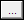 Select the Salt-v-Pepper (US date format).dat or Salt-v-Pepper (UK date format).dat document load file in the SmokeTestData folder.Click Open.Select the following options on the Load File tab:File Encoding—Western European (Windows)Column—I (ASCII:124)Quote—^ (ASCII:094)Click on the Field Map tab and map the following fields:Control NumberExtracted TextEmail FromEmail ToEmail CCEmail SubjectDate SentFilenameGroup IdentifierParent Document IDConversation Index, could also be Conversation IDSelect the following field options on the Field Map tab:Overwrite - Append OnlyFolder infoSelect the Folder Information Column option.Select Folder Path from the drop-down menu.Native File BehaviorSelect the Load Native Files option.Select FILE_PATH from the drop-down menu.Extracted TextSelect the Cell contains file location option.Select Western European (Windows) from the Encoding for undetectable files drop-down menu.Click Import and select Import File…. When the RDC notifies you of the number of folders the load file creates on import, click OK.Click Close when the import completes. Folders and documents are imported and appear on the Documents tab in Relativity. ProcedureDocumentationExpected resultDoneCreate a new field.Navigate to the Fields tab.Click New Field.Enter the following field information:Name—Smoke DesignationObject Type—DocumentField Type—Single ChoiceRequired—DisabledEnable Group By—EnabledEnable Pivot—EnabledLeave the remaining fields default.Click Save. The new Smoke Designation field appears in the Fields list.Create new choices.Navigate to the Fields tab.Select the Smoke Designation field.In the Choices section, click Add Choice.Enter Smoke Responsive in the textbox and press Enter on your keyboard to create the choice.Hover your cursor over Smoke Responsive’s row in the Choices section and select Details. The Choice Details modal displays.In the Choice Details modal, enter the following:Order—10Keyboard Shortcut - Click Select and choose the following options:ControlAltMain Key—RLeave the remaining fields default.Click Apply and then Save.Click Add Choice, enter Smoke Non-Responsive in the textbox, and press Enter on your keyboard to create the choice.The new choices appear on the field.Create a new layout.Navigate to the Layouts tab.Click New Layout.Enter the following field information:Object Type—DocumentName—Smoke LayoutOrder—10Enable Copy From Previous—EnabledClick Save.Click the Build Layout button on the Layout console to the right.From the Layout Options console > Fields section, click and drag the Smoke Designation field to the Default Category under the default Control Number field.Click Save and Close.The new Smoke Layout layout appears in the Layouts list.Create a new markup set.Navigate to the Markup Sets tab.Click New Markup Set.Enter the following field information:Name—Smoke Markup SetOrder—10Redaction Text—Smoke Redaction TextClick Save.The new Smoke Markup Set markup set appears in the Markup Sets list.ProcedureDocumentationExpected resultDoneCreate a new saved search.Navigate to the Documents tab, click  to open the Saved Searches browser.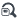 Click Create New Search. Enter the following field information:Name—Smoke Search 1Owner—PublicScope—Selected FoldersClick Select and select the HernandezJuan folder and its children.Fields—Move “Has Images” and “Extracted Text” to the right.Click Save & Search. Four documents return in the search results.Create a new imaging profile.Navigate to the Imaging Profiles tab.Click New Imaging Profile.Set the following fields in the Imaging Profile section:Name profile—Smoke Imaging ProfileType—NativeSet the following fields in the Basic Imaging options section:Image output quality (DPI) —300Image format—TIFFImage size—Original SettingSet the following fields in the Native Imaging options section:Image output quality (DPI) —300Image format—JPEGSet the following fields in the Spreadsheet options section:Paper size/orientation—Original SettingPage order—Original SettingPrint area—Original SettingInclude row and column headings—Original SettingInclude headers and footers—Original SettingInclude gridlines—Original SettingShow track changes in spreadsheet—DisabledInclude comments—EnabledInclude borders—DisabledShow hidden worksheets—EnabledSet the following fields in the Advanced options section:Hide and page-break after _ consecutive blank rows—5Set the following fields in the Email options section:Orientation—PortraitResize images to fit page—EnabledResize tables to fit page—EnabledSplit tables to fit page width—EnabledDownload images from internet—DisabledDetect character encoding—DisabledClear indentations—EnabledDisplay SMTP addresses—DisabledShow message type in header—EnabledSet the following fields in the Word processing options section:Show track changes—DisabledPage Orientation—Original SettingSet the following option in the Presentation options section:Show speaker notes—EnabledSet the following option in the HTML options section:Remove non-breaking space (NBSP) codes—EnabledClick Save.The new imaging profile appears in the Imaging Profiles list.If the worker manager server is not installed on your machine, the default layout for creating a profile is the Basic Imaging Profile Layout. If you attempt to switch to the Native Imaging Profile Layout, you are directed back to the basic imaging layout. If the worker manager server is installed on your machine, the default layout for creating a profile is the Native Imaging Profile Layout. If you attempt to switch to the Basic Imaging Profile Layout you are directed back to the native imaging layout.Create a new imaging set.Navigate to the Imaging Sets tab.Click New Imaging Set.Enter the following field information:Name—Smoke Imaging SetData Source—Smoke Search 1Imaging Profile—Smoke Imaging ProfileClick Save.The new imaging set appears in the Imaging Sets list.Image the documents using native imaging.Navigate to the Imaging Sets tab and select Smoke Imaging Set from the list.Click Image Documents on the Imaging Set console.Click Ok on the Image Documents Options dialog box.Click Refresh Page until the Status is Completed.When you open a document from Smoke Search 1, the images render properly in the Image Viewer. You can access the saved search from the Documents tab.Delete images.Navigate to the Documents tab and select Smoke Search 1.Select the documents you imaged.Click on the mass operations button and select Delete.  The Delete Details modal displays.Select Only image(s).Click Delete.Open a document that has had its image removed. The document is out of date message may display. Click Reload Document. The document no longer has an image and the Image Viewer is updated to No Image.Image the documents using basic imaging.Navigate to the Imaging Profiles tab.Click the Edit icon next to the Smoke Imaging Profile.Change the Type field to Basic.Click Save. Navigate to the Imaging Sets tab and select the Smoke Imaging Set.Click Image Documents on the Imaging Set console.Click Ok.Click Refresh Page until the Status is Completed.Navigate to the Smoke Search 1 saved search on the Documents tab.The images render properly in the Image Viewer. If the images do not appear in the Viewer, try refreshing your browser or navigating to another workspace and then try to open an imaged document in the Smoke Workspace again.ProcedureDocumentationExpected resultDoneImage a document on the fly in the Viewer.Open a document that has not been imaged in the Native Viewer.Click on  to the right of the document’s name to view the Document Actions menu.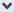 Hover your cursor over Image on the Fly and select an image profile. The document is imaged and opened in the Image Viewer.The image is visible in the Image Viewer.ProcedureDocumentationExpected resultDoneUploading a document.Navigate to the Documents tab.Click the New Document icon  near the View bar.  The New Documents modal displays.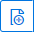 Drag and drop up to 20 files into the New Documents modal or click on the modal to select files that you want to upload. The selected files will display in a list.Click Upload.A green check mark appears next to the file name of a successfully uploaded document. The progress bar is tracking the progress of all the files selected.ProcedureDocumentationExpected resultDonePerform a keyword search.Navigate to the Documents tab.Select the HernandezJuan folder and run a keyword search for Delgado Lydia.Two documents return.Create a new dtSearch index.Navigate to the Search Indexes tab.Click New dtSearch Index.Enter the following field information: Name—Smoke dtSearchSearchable Set—Smoke Search 1Email notification recipients—Enter a valid email address that can receive the notification.Verify the Index share is set to your dtSearch directory using the UNC path (i.e. \\VM-NAME-HERE\DTSearch\)Leave the remaining fields default.Click Save.Click Build Full Index on the dtSearch Index console.Click Yes. Indexing progress displays. The index is complete and displays a Status value of Active-indexed and a Document Breakdown value showing the number of documents indexed.Verify dtSearch index creation is successful.Navigate to the Folder Browser on the Documents tab.Select the HernandezJuan folder.Verify the following:The View is Documents.The folder scope is HernandezJuan and Subfolders.The Related Items drop-down displays + No Related Items— do not Include Family.The previous search terms are cleared.Click on the Index drop-down menu and select Smoke dtSearch.Enter and run the following proximity search against the new dtSearch index: attached w/5 documents. One document returns.Open the document in the Viewer to verify the search terms are highlighted. Search for a term using the dtSearch dictionaryClick on the dtSearch filter condition you just set up in the search panel on the left to launch the Index Search modal.Click the Dictionary link next to the Search Terms field.Type attach in the Dictionary search pop-up window.Click Search. One word in one document returns.Select Enable stemming and click Search. Two words in two documents return.Set the fuzziness level to 6 and click Search. One word in one document returns in addition to the previous results.ProcedureDocumentationExpected resultDoneImport the Processing application.From the Smoke Workspace, use the search bar to navigate to the Relativity Applications tab.Click New Relativity Application.Enter the following field information:Application Type—Select from the Application Library.Choose from Application Library—Processing. Click OK. The page refreshes.Click Import. After the import completes, confirm you see the Processing object in the Relativity Applications list.The applications list displays the Processing application imported in this step.For product documentation, see Installing applications.Generate the Processing license.You are unable to process data in Relativity if any of the following conditions are true:You do not have a processing license associated with your environment.The processing license associated with your environment is invalid.The processing license associated with your environment is expired.The worker manager server associated with the resource pool is not included in the processing license.To generate a license request for processing:Log in to Relativity and use the search bar to navigate to the License tab.Click Processing.Click Request License Key to display a pop-up with the request key.Select and copy the Request Key text.Paste the text into an email. Format your email as follows:Email To—support@relativity.com.Subject—Request Processing License Key.Email Body—contains the copied request key text.
Client Services will send you an email with your activation key.After you receive your activation key, use the search bar to navigate once again to the License tab.Edit the Processing record.Click Apply License Key to display a pop-up window..Copy the activation key from your email, then paste it into the License Key text box.Click Apply.
The License Details section of the tab automatically displays your contractual information. After Relativity processes your request key, you receive an email with your activation key.For product documentation, see Licensing an application.Create a choice for processing source location; add the processing source location to the resource pool.To create a choice for the Processing Source Location field:In your File Explorer, locate the folder containing the files that you intend to publish. Right-click the folder and select Properties.In the Properties window, select the Sharing tab.Click the Share button in the Network File and Folder Sharing section.In the File Sharing window, add the appropriate user and click the Share button.Return to the Sharing tab in the Properties window and copy the folder path displayed in the Network Path field. When you create the corresponding choice in Relativity, you will use this path as the name of that choice.Log in to Relativity and use the search bar to navigate to the Choices tab.Click New Choice.Enter the following values for the required fields:Field—select Processing Source Location. The Processing Source Location field is automatically created for you.Name—the name of the repository containing the files you want to process. Enter an absolute network path (UNC) for the Name field. For example, \\pt-func-file01.example.com\FileShare\Custodian\MJones. The Relativity Service Account must have read access to the processing source location.Order—10.Click Save.Add the source location to the resource pool.Use the search bar to navigate to the Resource Pools tab.Click the resource pool used for Smoke Workspace.In the Processing Source Location section, click Add.Select the location choice created in the prior steps.Use the arrow in the center of the screen to add the location. Click Apply.Return to the Workspaces screen.Open the Smoke Workspace, then click the Documents tab. Open the Folder browser.Right-click root folder and click Create.Enter Smoke Processing Destination as the new folder name; click <ENTER> to set the name.The Choices list displays the choice created in this step; the source location is attached to the appropriate resource pool.For product documentation, see Creating a choice for the processing source location.Designate a worker for processing.To designate a worker for processing:Use the search bar to navigate to the Servers tab.From the list of servers, edit the Worker server you will use for processing jobs.Navigate to the Worker Designated Work field.Check the box next to the Processing choice if it is not already selected.Click Save.Manually install Processing agents. Optional.
 The Processing application uses the following agents:Server Manager—retrieves version information from the worker manager server and updates the processing queue tab with this information.Processing Set Manager—manages the running of processing sets, retrieves errors encountered while sets are running, picks up processing set deletion jobs, and submits them to the worker manager server.When you install the Processing application, one of each of these agents is automatically included. If your workspace requires additional agents, you can add them manually. It is not mandatory to add additional agents.To manually install processing agents:Use the search bar to navigate to the Agents tab.Click New Agent.Complete the following fields:Agent Type—click to display a list of agents. Filter, then select one of the processing agents, and click Set.Number of agents—enter the number of agents you want to add.Agent Server—click to display a list of servers, then select a server and click Set. Select the agent server; do not select the processing worker or processing queue manager if displayed.Run interval—enter the interval, in seconds, at which the agent should check for available jobs.Logging level of event details—select either Log critical errors only, recommended, Log warnings and errors, or Log all messages.Initial Status—select Yes.Click Save.Processing is checked for the Worker Designated Work field on the worker server.For product documentation, see Worker manager server.Create a new entity.From the Workspaces screen, open Smoke Workspace.Use the search bar to navigate to the Entities tab.Click New Entity and enter the following field information:Custodian Type—PersonFirst Name—SmokeLast Name—Custodian OneClassification—Custodian – ProcessingClick Save and New and enter the following field information:First Name—SmokeLast Name—Custodian TwoClassification—Custodian – ProcessingClick Save and Back.The Entities list displays the two new entities created in this step.For product documentation, see Processing entities.Create a new processing profile.Use the search bar to navigate to the Processing Profile tab.Click New Processing Profile and enter the following field information:Name—Smoke Processing ProfileNumbering Type—Auto NumberDefault document numbering prefix—RELNumber of Digit—10Parent/Child Numbering—Suffix AlwaysDelimiter—periodDeNIST—YesIf you do not have the latest NIST package installed on your Invariant Worker server, used to populate the NIST table, you cannot save the processing set created in the next step. As a work-around, set this value to No, then install the latest NIST package later.DeNist Mode—Do not break parent/child groups.Default OCR languages—English.Default time zone—(UTC) Coordinated Universal Time.Include/Exclude—No.Extract children—Yes.When extracting children, do not extract—MS Office embedded images.Email Output—MSG.Excel Text Extraction Method—Native.Excel Header/Footer Extraction—Do not extract.PowerPoint Text Extraction Method—Native.Word Text Extraction Method—Native.OCR—Disabled.Deduplication method—Global.Propagate deduplication data—No. Auto publish set—No.Default destination folder—SmokeWorkspace\Smoke Processing Destination.Do you want to use source folder structure—Yes.Click Save.The Processing Profile list displays the profile created in this step.For product documentation, see Processing profiles.Add a password to the Password Bank.Select the Password Bank | Processing tab. If necessary, use the search bar to navigate to the tab.In the Password Entry section, click New.Select Passwords from the Type drop-down menu.Enter Custodian One Passwords in the description.Enter Relativity in the Password(s) text box.Click Save.The Password Bank displays the password created in this step.For product documentation, see Creating or deleting a Password Bank entry.Map processing fields.Use the search bar to navigate to the Fields tab.Use the filter on the Name column to locate and edit the Sort Date field.Click Advanced Settings.Locate the Source control and click Select.Use the filter for the Source Field name column to locate and select Sort Date/Time.Click Set.Click Save and Back.Now you will map the Unified Title field to the Unified Title source. Use the filter on the Name column to locate and edit the Unified Title field.Click Advanced Settings.Locate the Source control and click Select.Use the filter for the Source Field name column to locate and select Unified Title.Click Set.Click Save and Back.The Sort date and Unified Title fields display mapped sources.For product documentation, see Mapping processing fields.Add a new processing set.Use the search bar to navigate to the Processing Sets tab.Click New Processing Set.Enter the following field information:Name—Smoke Processing SetProcessing Profile—Smoke Processing ProfileClick Save.If you do not have the latest NIST package installed on your Invariant Worker server, used to populate the NIST table, you will see an error when you attempt to save the processing set. As a work-around, edit the Processing Profile and set the DeNIST value to No.Click New in the Processing Data Source section. In this step, you add the Smoke Custodian One data source.Enter the following field information:Source path—select the Custodian One folder in the Processing Source Location entered in the resource pool used for the Smoke Workspace.Custodian—Custodian One, SmokeDestination Folder—leave as root folderTime Zone—UTC Coordinated Universal TimeOCR languages—EnglishDocument numbering prefix—RELStart Number—leave blankName—Smoke Data SourceOrder—10Click Save and New. In the next step, you add the Smoke Custodian Two custodian to the data source.Enter the following field information:Source path—Select the Custodian Two folder in the Processing Source Location entered in the resource pool used for the Smoke Workspace.Custodian—Custodian Two, SmokeDestination Folder—leave as root folderTime Zone—UTC Coordinated Universal TimeOCR languages—EnglishDocument numbering prefix—RELStart Number—leave blankName—Smoke Data SourceOrder—10Click Save and Back.You are directed to the Processing Set Status screen. You can view the new data sources from the Processing Data Sources tab.The Processing Sets list displays the processing set created in this step.For product documentation, see Creating a processing set.Inventory files.If you are not already on the Processing Set Status screen, navigate to the Processing Sets list and click the Smoke Processing Set.Click Inventory Files on the Processing Set console.The inventory processing status displays as completed. In the image below, 31 files were inventoried; two files have unresolvable job errors.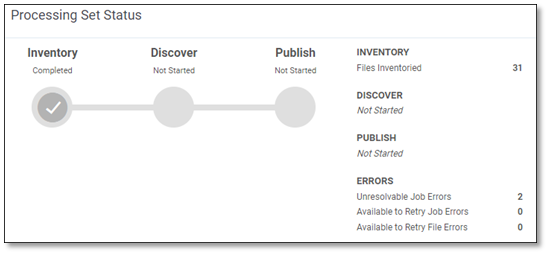 Click Filter Files on the Processing Set console.On the Filters layout, click Enter Dates. Enter a range that excludes at least one file from the data set. For this document, we removed the first date, which excluded two files. Click Apply for the date filter. Click Apply to apply the filter to the set.In the Inventory Progress pane, confirm at least one file was excluded.Click the Smoke Processing Set link at the top of the layout.Click Inventory Report in the Process Set console.Verify the File Count Excluded by Filter value matches the number of files excluded in the previous step.The Processing Set Status pane shows the Inventory status as completed.For product documentation, see Running inventory.Discover files.Click Discover Files on the Processing Set console. Click Discover on the confirmation pop-up dialog.The Discover processing status displays as completed. In the image below, 33 files were discovered; two files have unresolvable job errors.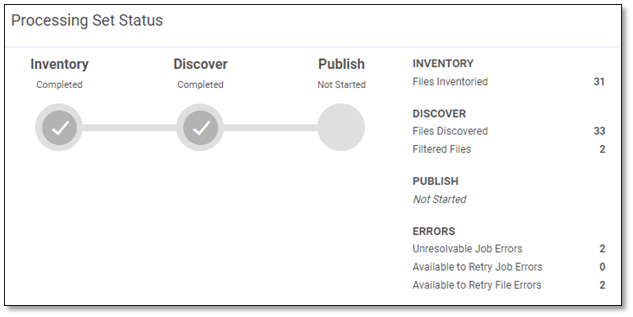 The Processing Set Status pane shows the Discovery status as completed.For product documentation, see Running file discovery.Publish files.Click Publish Files on the Processing Set console. Click Publish on the confirmation window.The Publish processing status displays as completed. In the image below, 28 files were published; five files are duplicates; two files have unresolvable job errors.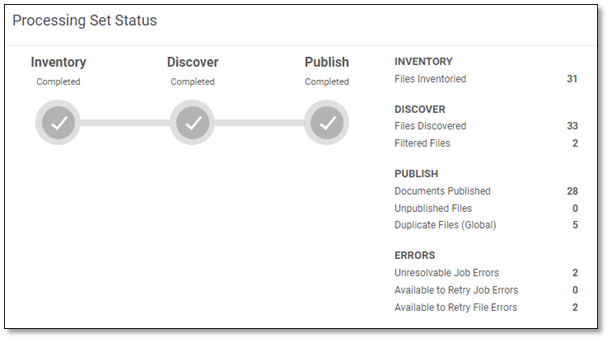 Navigate to the Folders browser on the Documents tab.Select the Smoke Processing Destination folder.Verify the number of documents matches the number of documents published in the previous step and the following fields have values. If necessary, edit the Documents view and add/move the columns so they are easier to view:CustodianSort DateUnified TitleThe Processing Set Status pane shows the Publish status as completed.For product documentation, see Running file publish.View the job status of processing jobs.From the Home mode, use the search bar to navigate to the Processing and Imaging Queue tab. From this page, you can view active jobs and their processing status.Review the processing set statusVerify the following:Files Inventoried shows 31 files.Files Discovered shows 33 files.Filtered files shows 2 files.Files Published shows 28 files.Duplicate Files (Global) shows 5 files.Unresolvable Job Errors shows 2 files.Available to Retry File Errors shows 2 files.ProcedureDocumentationExpected resultDoneCreate a new Search Terms Report.Navigate to the Search Term Reports tab.Click New Search Terms Report.Enter the following field information:Name—Smoke STRIndex—Smoke dtSearchSearchable Set—Smoke Search 1Tag Hits—EnabledCalculate Unique Hits—EnabledLeave all remaining fields as default.Click Save.Click Add Terms.Enter the following new terms, each on a separate line:attacheddocumentsClick Add. Both terms are displayed in the Terms section.Select both search terms and click Edit. Select yellow as the background color and click Save.Click Run All Terms on the Search Terms Report console.Click Accept.The Search Terms Report progress appears. When the report is complete, Relativity displays a Report Status: Completed, the Documents with Hits: 2, Number of Terms: 2, Documents with Hits + Relational Group: 0, and Documents in Searchable Set: 4.You can view the documents that contain the term using the Field Tree Browser on the Documents tab.ProcedureDocumentationExpected resultDoneCoding documents as responsive.Navigate to the Documents tab and open JHERNANDE_0000568 in the Viewer.Select the Smoke Layout from the layouts drop-down menu on the right side of the Viewer.Click Edit.Select Smoke Responsive from the Smoke Designation field by using the keyboard shortcut you previously created.  To use the shortcut, press Ctrl + Alt and R on your keyboard.Click Save.The file is properly coded as responsive.Create a new summary report.Navigate to the Summary Reports tab.Click New Summary Report.Enter the following field information: Name—Smoke Summary ReportReport on Subfolders—YesColumns – Add Columns Smoke Designation (not set) and Smoke Designation: Smoke Responsive.Click OK.Click Save.  The summary report returns a count of 1 for the Smoke Responsive choice. Create a new view to return responsive documents.Navigate to the Views tab.  Alternatively, from the Documents tab, click on the Views drop-down menu and select New View.Enter the following field information:Object Type—DocumentName—Smoke Responsive DocumentsLeave all other settings as default.Select the Edit, Control Number, Smoke Designation, and Group Identifier fields and click on the Move Selected icon.Click the Conditions tab.Click Add Condition.Enter the following field information under Conditions:Field—Smoke DesignationOperator—any of theseAdd Condition—Smoke ResponsiveClick Apply.Click Save.Only the previously coded document displays in the Smoke Responsive Designation.To validate the steps in this section, navigate to the Documents tab and select the Smoke Responsive Designation from the Views drop-down menu. View responsive documents.Navigate to the Documents tab and select the Folder Browser in the upper-left.Select the folder HernandezJuan.Select Smoke Responsive Documents from the Views drop-down menu.Verify that one coded document displays.Change the related item list to +Family documents. Verify that three more documents return in the view.If no documents return, change the view back to the default Documents view and perform the following steps:  Select the document that was coded as responsive and one additional document.Select the Replace mass operation.When the pop-up window appears, enter the following field information:Field to Update—Select the relational field for FamilyAction—Replace Entire FieldUpdate with—TextText—123This process makes the two fields relational. If you followed the steps above, perform the following steps to verify: Switch the view to Smoke Responsive Documents.Change the related item list to + Family documents.The second document returns along with the responsive document. Verify family documents display in the related documents pane.Click to open one of the documents from the Smoke Responsive Documents view in the Viewer.  Click the Family card in the bottom-right to expand it.Four documents appear in the list. Create a new batch set.Navigate to the Batch Sets tab. Click New Batch Set. Enter the following field information: Name—Smoke Batch SetMaximum Batch Size—3Batch Prefix—Smoke –Batch Data Source—Smoke Search 1Leave all remaining fields as default.Click Save.Click Create Batches on the Batch Set console. Click Create in the Create Batches modal. Relativity creates two batches.Click Purge Batches on the Batch Set console and then Purge in the Purge Batches modal.Click Edit.Enter the following field information: Auto Batch—EnabledMinimum Batch Size—1Auto Create Rate (minutes) —1Click Save. Click Refresh Page on the Batch Set console.The Batch Set Batches section displays two batches. Creating a persistent highlight set.Navigate to the Persistent Highlight Sets tab.Click New Persistent Highlight Set.Enter the following field information: Name—Smoke Persistent Highlight SetOrder—10Source—Highlight FieldsHighlight Fields - Click Select, select STR – Smoke STR, click the Move selected left to right icon, and click Apply.Click Save.The persistent highlight set is accessible in the persistent highlight sets list.Verify the persistent highlight set functionality.Navigate to the Documents tab and select the Field Tree Browser.Select the Documents view from the Views drop-down menu.Click on STR – Smoke STR and select the first document in the list JHERNANDE_0000565.Click on the Persistent Highlighting icon.Verify that the document has both attached and documents highlighted in yellow.Click on the Smoke Persistent Highlight Set light bulb icon.The text is no longer highlighted. ProcedureDocumentationExpected resultDoneInstall the Analytics application.Navigate to the Applications Library tab.Select the Analytics application.In the Workspaces Installed section, click Select.Select Smoke Workspace and click the Move selected left to right icon, and click Apply.The Smoke Workspace appears in the Workspaces Installed section.Add the following structured analytics agents:Structured Analytics ManagerStructured Analytics Workerhttps://help.relativity.com/Server2022/Content/System_Guides/Agents_Guide/Adding_and_editing_agents.htm The agents appear in the agents list and the Enabled field displays Yes.Edit the default Analytics profile.Navigate to the Smoke Workspace.Navigate to the Analytics Profile tab.Click to edit the Default analytics profile and enter the following field information:Email from field—Email FromEmail to field—Email ToEmail cc field—Email CCEmail bcc field—Email BCCEmail subject field—Email SubjectEmail date sent field—Date SentParent Document ID field—Parent Document IDAttachment name field—File NameConversation ID field—Conversation IndexClick Save.The default Analytics profile is updated and ready to be used.Create Destination Email fields.Navigate to the Fields tab.Click New Field.Enter the following information in the Field Settings section: Name—Email Thread GroupObject Type—DocumentField Type—Fixed-Length TextClick on the Advanced Settings tab and enter the following information: Relational—EnabledClick Select on the Relational Properties field.Enter the following field information: Friendly Name—Email Thread GroupImport Behavior—Leave blank values unchangedPane icon—select and upload an icon. You can find icons in the test data set zip file.Order—10Click Apply.Click Save and New.Enter the following information in the Field Settings section: Name—Email Duplicate IDObject Type—DocumentField Type—Fixed-Length TextClick on the Advanced Settings tab and enter the following information: Relational—EnabledClick Select on the Relational Properties field.Enter the following field information: Friendly Name—Email Duplicate IDImport Behavior—Leave blank values unchangedPane icon—select and upload an icon. You can find icons in the test data set zip file.Order—10Click Apply.Click Save.The Destination Email fields display in the Fields list.Create and run a structured analytics set with only email threading selected.Navigate to the Structured Analytics Set tab.Click New Structured Analytics Set. Enter the following field information:Structured analytics set name—Smoke Email ThreadingSelect document set to analyze—All DocumentsSelect operations—Email threadingSelect profile for field mappings—DefaultDestination Email Thread Group—Email Thread GroupDestination Email Duplicate ID—Email Duplicate IDClick Save.Click Run Structured Analytics in the Structured Analytics Set console.Select All Documents.Click Run.The Smoke Email Threading run is completed. The following results display:Inclusive Emails: 1078View Email Threading Summary is available in the Structured Analytics Set console.View the email threading results.Click View Email Threading Summary.Email Threading Summary report opens and displays statistics related to the threading. The Emails with Attachments field on this summary report may display 0 as it relies on a tally between the Group ID and Parent Doc ID fields.ProcedureDocumentationExpected resultDoneCreate a view to display email threading.Navigate to the Views tab.Click New View.Enter the following information:Object Type—DocumentName—Smoke Email ThreadingOn the Fields tab, select the following fields for the Smoke Email Threading structured analytics set:EditControl Number<Structured Analytics Set prefix>::Email Threading Display<Structured Analytics Set prefix>::Email Thread Group<Structured Analytics Set prefix>::Email Threading ID<Structured Analytics Set prefix>::Inclusive Email<Structured Analytics Set prefix>:Inclusive ReasonClick Save.The view is accessible from the views list and displays all appropriate fields when selected.Test the email threading display.Navigate to the Folder Browser on the Documents tab.Select the Smoke Email Threading view.Open the first document in the Viewer.Click  in the bottom-left of the Viewer.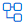 Results display in the Email Thread Visualization.ProcedureDocumentationExpected resultDoneCreate and build an Analytics conceptual index with Extracted Text Only as the Data Source.Navigate to the Analytics Indexes tab.Click New Analytics Index.Enter the following information in the Analytics Index Information section:Name—Smoke AnalyticsIndex Type—ConceptualData Source—Extracted Text OnlyAnalytics server— select your analytics server from the drop-down list.Enter the following information in the Advanced Settings section:Optimize training set—NoLeave the remaining fields default.Click Save.Click Run in the Analytics Indexes console.The index status is active.The Population Statistics modal displays the following statistics:Training Set:
Searchable Set: 2,502
Document Errors: 0Run a concept search from the Viewer.Navigate to the Documents tab.Select any document from the list.  You may find it helpful to select or navigate to a document that has plenty of text.Using your cursor, highlight 2-3 sentences in the document, right-click on the highlighted text, and select Concept Search.The Concept Search card displays to the left of the Viewer.Create a new cluster.Navigate to the Analytics Indexes tab.Ensure that the Documents view is selected in the Views drop-down menu. Select the Smoke Workspace folder in the Browser panel.Click +Condition.Select (Index Search).Select Smoke Analytics from the Index: drop-down menu.Enter power in the Concepts: textbox and click Apply.In the mass operations toolbar, ensure that All X is selected, click the mass operations button to expand it, and select Cluster.Select Create New Cluster and enter the following information:Name—Smoke ClusterRelativity Analytics Index—Smoke AnalyticsClick Submit For Clustering. The documents are clustered based on terms.To validate the steps in this section, navigate to the Documents tab and click on the Clusters icon in the Browser panel. Click Visualize Cluster.ProcedureDocumentationExpected resultDoneInstall the Active Learning application.Navigate to the Applications Library tab.Select the Active Learning application.In the Workspaces Installed section, click Select.Select Smoke Workspace, click the Move selected left to right icon, and click Apply.The Active Learning application shows up in the applications list for the workspace.Ensure your environment contains the following Active Learning agents:Relativity Analytics Index ManagerAnalytics Index Progress ManagerAnalytics Categorization ManagerActive Learning Manager (one per resource pool)Active Learning Workerhttps://help.relativity.com/Server2022/Content/System_Guides/Agents_Guide/Adding_and_editing_agents.htm The agents appear in the agents list and the Enabled field displays Yes.Create and build an Analytics classification index with Extracted Text Only as the Data Source.Navigate to the Analytics Indexes tab.Click New Analytics Index.Enter the following information in the Analytics Index Information section:Name—Smoke ClassificationIndex Type—ClassificationData Source—Extracted Text OnlyAnalytics server— select your analytics server from the drop-down list.Click Save.Click Run in the Analytics Index console.Index Status is ActiveDocument Breakdown section reports the following statistics:Data Source: 2502Index Size: 2502Create an Active Learning project.Navigate to the Active Learning Projects tab.Click New Active Learning Project.Enter the following information:Project Name—Smoke Active LearningAnalytics Index (Classification)—Select the Analytics classification index you created in the previous section.Review Field—Smoke DesignationPositive Choice—Smoke ResponsiveSuppress Duplicate Documents—NoReviewer Group—Smoke GroupClick Save.The project homepage displays.ProcedureDocumentationExpected resultDoneCreate a saved search.Navigate to the Documents tab, click on the Saved Searches browser, and click Create New Search. Set the following field options: Name—Smoke Production Saved Search Owner—Select your current user. Add the following conditions: Add Condition—Smoke Designation Operator—Any of these Value—Smoke Responsive Add the following field: Custodian—Single ChoiceClick Save & Search.A saved search is created and the results are displayed in the Documents list.Create a new production set.Navigate to the Production Sets tab.Click New Production.Enter the following field information in the Basic Settings section: Name—Smoke Production SetLeave the remaining fields in the Basic Settings section as default. In the Number section, ensure Page level numbering is selected and enter the following field information:Prefix—Smoke Start number—1 Number of digits for document numbering—5 Leave the remaining fields as default.Click Save.A new production set is created and appears in the production set list.Add a custom production placeholder.Navigate to the Production Placeholder tab.Select New Production Placeholder.Enter the following information:Name—Smoke Production PlaceholderType—ImagePlaceholder—Click Select and choose an image to serve as a placeholder.Click Save.A custom production placeholder is created and appears in the production placeholder list.Add a production data source.Navigate to the Production Sets tab.Select Smoke Production Set.In the Production Data Source section, click New.Enter the following information:Name—Smoke Data SourceProduction Type—Select Images and NativesDocument Source—Smoke Production Saved Search Use Image Placeholder—When No Image ExistsPlaceholder—Smoke PlaceholderBurn Redactions—EnabledMarkup Set—Smoke Markup SetClick Save.A Production data source is added to the previously created production set.Stage the production.From the Production Sets tab, select Smoke Production Set.Click Stage Production in the Production Console.In the Smoke Production Set section, the stage is marked completed.Run the production.Click Run Production in the Production Console.In the Smoke Production Set section, the Produce and Brand are marked completed.Export the production.Open the Relativity Desktop Client (RDC).Select Smoke Workspace.Navigate to Tools > Export > and select Production Set.Select the Destination Files tab and enter the following field information:Export Location—Click the ellipsis and select a location on your workstation where you wish to export the production. Make sure you can find this location easily in order to verify the production. Text and Native File NamesNamed after—Begin production numberImageExport Images—CheckedData File Format—OpticonFile Type—Single-page TIF/JPGMetadataData File Format—Concordance (.dat)Data File Encoding—Western European (Windows)Leave all other fields as default.Click File > Run to start the export.The production is exported to your workstation.Copy the production set.Navigate to the Production Sets tab in Relativity.Check the box next to Smoke Production Set.Select Copy from the mass operations drop-down menu.Click Ok. Verify that Smoke Production Set (1) is created.The Smoke Production Set is copied to the production set list.Stage and run the copied production set.Navigate to the Production Sets tab. Open Smoke Production Set (1).Click Stage and Run Production in the Production Console.After the job finishes, click View Documents from the Production Console to verify that the job was successful.The copied production set runs successfully and the responsive document displays in the results.Delete the production.Navigate to the Production Sets tab.Open the Smoke Production Set.Click Delete followed by Delete again to delete the production set.The original production set you created is deleted. Verify the production deleted properly.Navigate to the Saved Search Browser on the Documents tab and select Smoke Search 1. Click to open and view the first document. Verify that the Productions Viewer is not available for this document.The deletion of the production set has been verified.ProcedureDocumentationExpected resultDoneEnsure the OCR Job Manager and Worker agents exist in your environment.https://help.relativity.com/Server2022/Content/System_Guides/Agents_Guide/Adding_and_editing_agents.htmThe OCR Job Manager and OCR Job Worker agents are present and enabled.Create a new long text field.Navigate to the Fields tab.Click New Field.Enter the following information:Name—Smoke OCR DestinationObject Type—DocumentField Type—Long TextClick Save.The new Smoke OCR Destination field is created for use with an OCR set.Create and run a new OCR set.Navigate to the OCR Sets tab.Select New OCR Set.Enter the following information:Name—Smoke OCR SetOCR Profile—Standard OCRDestination Field—Smoke OCR DestinationSaved Search—Smoke Search 1Click Save.Click OCR Documents on the OCR Set Console.Click Yes.Click Refresh Page on the OCR Set Console until the Status is Completed.Click on the first document link in the Document (OCR Results) item list.Select the Smoke Layout.Click the Edit icon.Add the Smoke OCR Destination field to the layout.Click Save and Close.The new Smoke OCR Set is created and then run successfully. The results can be seen while viewing a document with the Smoke Layout selected.ProcedureDocumentationExpected resultDoneImport and install the application.In the Relativity Community, download the Case Dynamics application for your current version of Relativity.In Relativity, navigate to the Application Library tab.Click Upload Application.Click Select File and choose the Case Dynamics file that you downloaded.Click Save.Click Select in the Workspaces Installed section.Select the Smoke Workspace, click on the Move selected left to right icon, and click Apply.The Case Dynamics application installed in the Smoke Workspace.Create an outline.Navigate to the Outlines tab.Click New Outline.Enter the following field information:Name—Smoke OutlineTextbox—Smoke Custodian One started working at Relativity. Smoke Custodian Two started working at Relativity.Highlight and right-click on Smoke Custodian One. Select Key Person. The Create New Entity modal displays.Click Create New Entity.Highlight and right-click on Relativity.Select Key Organization. The Create New entity modal displays.Click Create New Entity.Highlight and right-click on Smoke Custodian One works at Relativity.Select Fact. The Add Fact modal displays.Enter the following field information:Data Type—OnPrimary Fact Date—June 1, 2015End Date—June 1, 2015Click Add Fact.Click Save.A new outline displays in the list.Create a fact from the Facts tab.Navigate to the Facts tab.Click New Fact.Enter the following field information:Fact—Smoke Custodian One moved.Description—Smoke Custodian One moved to Illinois to be closer to Relativity’s Chicago office.Date Type—OnPrimary Fact Date—May 25, 2015End Date—May 25, 2015Key Entities—Smoke Custodian One Click Save.A new fact displays in the list.Create an interview question from the Interview Questions tab.Navigate to the Interview Questions tab.Click New Interview Question.Enter the following information:Key Entities—Smoke Custodian OneInterview Question—Why did you move?Interview Question Facts—Smoke Custodian One moved. Click Save.A new interview question appears in the list.Create an issue from the Issues tab.Navigate to the Issues tab.Click New Issue.Enter the following information: Issue—Income lost.Click Save.A new issue appears in the list.Review a document.Navigate to the Documents tab.Open TRANS_00001 in the Viewer.Select the Case Dynamics card in the upper-right.Click the Key People (Entity) tab.Select Smoke Custodian One in the Case Dynamics card.Highlight and right-click on PETER FRANC on the fourth line of the Viewer.Hover your cursor over Add Case Dynamics Item and select Add New Key Person (Entity). The Create New Entity modal displays.Click Create New Entity.On page 4, highlight lines 20-23 and right-click on them.Hover your cursor over Add Case Dynamics Item and select Add New Fact. The Add fact modal displays.Click Add Fact.The document has been reviewed and the relevant entity and fact are tagged.Create a timeline.Navigate to the Timeline Builder tab.Enter Smoke Timeline in the Name field.In the Conditions section, select Fact and Is Set.Click Save.A new timeline appears that displays the previously created facts. Create an offline report.Navigate to the Report Set tab.Click Smoke Timeline.Click Create Offline Report in the upper-right. The Report Set Layout opens.Click Generate Report in the Report Set Console.An offline report is created.ProcedureDocumentationExpected resultDoneCreate a new object type.Navigate to the Object Type tab.Click New Object Type.Enter the following field information:Name—Smoke ObjectParent Object Type—WorkspaceLeave all remaining fields as default.Click Save.The new object type is accessible in the object types list.Create a new field.Navigate to the Fields tab.Click New Field.Enter the following field information:Name—Smoke Multiple ObjectObject Type—DocumentField Type—Multiple ObjectAssociative Object Type—Smoke objectLeave all remaining fields as default.Click Save.The new field is accessible in the fields list.Add a field to a category.Navigate to the Layouts tab.Using the All Document Layouts view, click Smoke Layout.Click Build Layout from the Build Layout Console.Enter Smoke Multiple Object in the Fields search bar.Drag and drop the Smoke Multiple Object field into the Default Category section.Click Save and Close.The new field appears in the default category.Add an associative object to the Smoke layout.Navigate to the Layouts tab.Click on Smoke Layout.Click Build Layout.Click the arrow on the right side of the Add Category button and select Add Object List.Select the following information:Object—Smoke ObjectView—All Smoke ObjectsLink View—All Smoke ObjectsClick Save and Close.Navigate to the Documents tab.Open any document.Select the Smoke Layout.The associative object list is present on the layout.ProcedureDocumentationExpected resultDoneAdding a new pivot to your dashboard.Navigate to the Folder Browser on the Documents tab.Select the folder HernandezJuan.Click the Add Widget button on your dashboard, and then select Pivot from the drop-down.Select the following pivot options:Group By—Smoke DesignationPivot On—<Grand Total>Default Display Type—Select the type of pivot you want to display. Bar chart.Click Add Pivot. The results display 1 Smoke Responsive document.If a field does not show up in the drop-down menu, perform the following steps to enable them for use in Pivot:Navigate to the Fields tab.Find the desired field and click Edit next to its name.Change the Allow Group By or Allow Pivot field settings accordingly.Adding a cluster visualization widget to your dashboard.Click the Add Widget button on your dashboard, and then select Cluster Visualization from the drop-down. 
The Cluster Visualization Settings modal displays.Select Smoke Cluster and then click Apply. The cluster visualization displays on your dashboard.Saving your new Smoke dashboard.Click the Dashboards drop-down menu in the top right corner of the screen.Click Save As to save your configuration as a new dashboard, and then enter a Smoke Dashboard as the Name and 10 as the Order number.Click Save.Your Smoke Dashboard is saved with the pivot chart and cluster visualization widget that you created.ProcedureDocumentationExpected resultDoneImport the application.Navigate to the Relativity Applications tab.Click New Relativity Application.Enter the following field information:Application Type—Select from the Application LibraryChoose from Application Library—Integration PointsClick Import after the page refreshes. After the application imports, the Import Status displays.Add an integration points agent.Navigate to the Agents tab.Click New Agent.Click Select in the Agent Type field.Filter and then select the Integration Points Agent option.Click Set.Enter the following remaining field information:Agent Server—the name of your server, VM-INSTANCE-NAMERun interval—5Logging level of event details—Log all messagesInitial Status—EnabledClick Save.The new agent appears in the agents list.Create a integration points destination workspace.Navigate to the Workspaces tab.Click New Workspace.Enter the following field information in the Workspace Information section:Name—Smoke Destination WorkspaceMatter—Smoke MatterClient—Smoke ClientTemplate Workspace—Relativity Starter TemplateEnter the following field information in the Advanced Settings section: Status—ActiveEnter the following field information in the Resource Information section:Resource Pool—DefaultDatabase Location—DefaultDefault File Repository—Select the available repository.Default Cache Location—Select the available cache location.Download Handler URL—DefaultClick Save.The destination workspace is appears in the workspace list.Create an integration point.Navigate to the Workspaces tab.Click Smoke Workspace.Navigate to the Integration Points tab.Click New Integration Point.In the General section, enter the following field information:Name—Smoke Integration PointType—ExportSource—RelativityDestination—Relativity. For the purposes of this document, select Relativity as the destination of your integration point.Transferred Object—DocumentProfile—None Email Notification Recipients—Leave blankLog Errors—YesEnable Scheduler—NoClick Next.In the Connect to Source section, enter the following field information:Source—Saved SearchSaved Search—Smoke Search 1Destination Workspace—Smoke Destination WorkspaceLocation—Select Folder and then select the desired location for the export.Create Saved Search—NoClick Next.In the Field Mappings section, complete the following fields:Field Mappings—map the Extracted Text and Control Number fields.If the WebAPIPath instance setting in the kCura.IntegrationPoints section is not configured correctly after upgrade or installation, the Source field list is empty because it cannot return any attributes, and you are not able to map fields.Copy Images—NoCopy Native Files—Physical filesUse Folder Path Information—NoClick Save.Click Run on the Transfer Options Console.The new integration point is accessible on the integration points list.ProcedureDocumentationExpected resultDoneImport and install the application.In the Relativity Community, download the Transcripts application for your current version of Relativity.In Relativity, navigate to the Application Library tab.Click Upload Application.Click Select File and choose the file that you downloaded.Click Save.Click Select in the Workspaces Installed section.Select the Smoke Workspace, click on the Move selected left to right icon, and click Apply.The Transcripts application is installed.Upload transcripts files.Navigate to the Workspaces tab and select Smoke Workspace.Navigate to the Documents tab.Click on the Simple File Upload drop-down menu in the upper-left and select New Transcript.  The Upload New Transcript modal displays.Click Select File in the Upload field and in the Post-Installation Verification Test Data folder, navigate to Post-installation verification test data\VOL00001\Transcripts\MaxineWolf.lef.Select MaxineWolf.lef and click Open.Click Upload in the bottom-right.Click on the Simple File Upload drop-down menu in the upper-left and select New Transcript.  The Upload New Transcript modal displays.Click Select File in the Upload field and in the Post-Installation Verification Test Data folder, navigate to Post-installation verification test data\Transcripts\Lawrence Patterson Vol 1 page 1.xmef.Select Lawrence Patterson Vol 1 page 1.xmef and click Open.Click Upload in the bottom-right.The transcripts files are uploaded to Relativity.Access the linked video.From the Documents tab, click Lawrence Patterson Vol 1 page 1.xmef. The transcript opens in the Viewer.Click on the transcript to open the document in the Transcript Viewer.Click  in the bottom-left corner of the Viewer. The video player opens.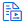 In the Transcript Viewer, right-click on the line number 1:20.Select Go to video from this line. The video starts playing from line 1:20.The linked video plays from the selected place in the transcriptAnnotate transcript.https://help.relativity.com/Server2022/Content/Relativity/Transcripts_application/Annotating_transcripts.htm#Adding_designations_inlineAnnotations are added to transcript.Use the word index to find and locate a search term in the document.https://help.relativity.com/Server2022/Content/Relativity/Transcripts_application/Word_Index.htmThe word index finds your search term in the Viewer.Create and edit a video clip.With Lawrence Patterson Vol 1 page 1.xmef still open in the Viewer, right-click on the designation bar for lines 1:6 through 1:9. Select Create Video Clip. The Video Clips card opens on the right.In the Video Clips card, change the To field from 1:9 to 1:11.Click Save Video Clip.Select the video clip you just created.Click on the Merge and Export drop-down menu and select Export Video Clips. The Export Video Clips modal displays.Click Export Video Clips.The video clip is edited and exported successfully.Create an Annotations Digest report.Navigate to the Documents tab. Click the Transcripts folder.Select both MaxineWolf.lef and Lawrence Patterson Vol 1 page 1.xmef.Select Transcript Reports from the mass operations drop-down menu. The Export Transcripts pop-up displays.Select Annotations Digest in the Report type field.Select Exhibits, Designations, and Notes for the Include Annotations field.Click Export.An annotations digest report is downloaded to your workstation.ProcedureDocumentationExpected resultDoneCreate and delete the Branding Manager agent.Navigate to the Agents tab.Click New Agent.Enter the following field information:Agent Type—Branding ManagerAgent Server—the name of your server, VM-INSTANCE-NAMEClick Save.Verify that the new Branding Manager agent is in the agents list.Click on the Branding Manager agent.Click Disable Agent in the Agent Actions console.Click Delete and then Delete again.The Branding Manager agent is removed and no longer visible in the agents list.Verify the Smoke user.Open the Smoke Workspace from the Workspaces tab.Navigate to the User Status tab.User, Smoke is visible in the item list.Delete the Smoke indexes.Navigate to the Search Indexes tab.Click on the Smoke Analytics index and delete the index. Click Dependencies when deleting indexes to ensure you remove all dependencies first.The Smoke Analytics indexes are no longer visible in the indexes list.Delete the Smoke group.Navigate to the Groups tab.Click on Smoke Group.Click Delete and then Delete again.The Smoke Group is no longer visible in the groups list.Delete the Smoke user.Ensure you are logged in as an administrative account user.Navigate to the Users tab.Click on User, Smoke.Click Delete and then Delete again.User, Smoke is no longer visible in the users list.Delete the Smoke workspace.Open the Smoke Workspace from the Workspaces tab.Navigate to the Workspace Details tab.Click Delete and then Delete again.The Smoke workspace is no longer visible in the workspaces list.